Hier sind eine Reihe von Verständnisfragen zum Film ...                                       Name:_________________________Mesomerie by Chemie - simpleclub - 4:25 minWas versteht man unter Mesomerie?Zeichne den Mesomeriepfeil.Zeichne zwei Grenzformeln am Beispiel des Ozonmoleküls.Was versteht man unter Mesomerieenergie?Gib mesomere Grenzformeln des  Anilinmoleküls an.AKKappenberg
Mesomerie A44m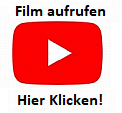 